ALLEGATO B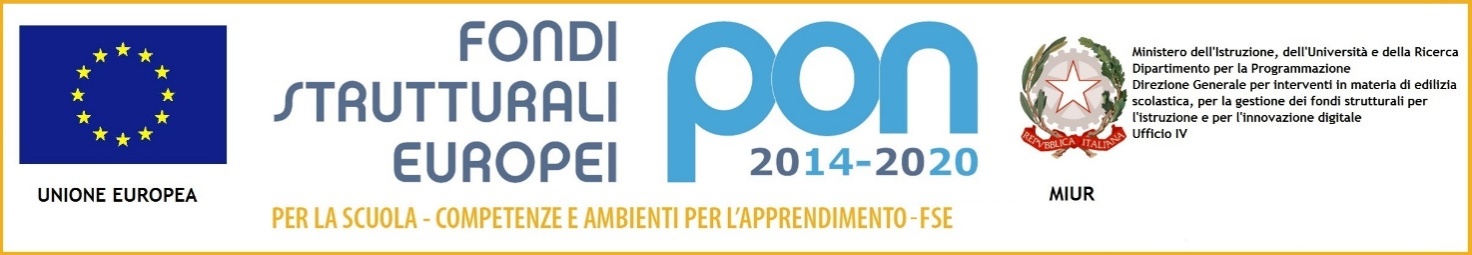 SCHEDA ANAGRAFICA CORSISTA STUDENTE SEZIONE 1 – DATI ANAGRAFICISEZIONE 2 -  EVENTUALI ANNI RIPETUTICodice Fiscale Nome Cognome  Telefono CellulareE-mail  DomicilioDistanza dell’abitazione in Km dal centro urbanoAnni ripetuti scuola primaria□ nessuno □ 1 anno □ 2 anni □ 3 anni □ 4 anni  □ 5 anniAnni ripetuti scuola secondaria di primo grado□ nessuno □ 1 anno □ 2 anni □ 3 anni □ 4 anni   □ 5 anniAnni ripetuti scuola secondaria di secondo grado□ nessuno □ 1 anno □ 2 anni □ 3 anni □ 4 anni   □ 5 anni